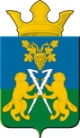 ДУМАНицинского сельского поселенияСлободо – Туринского  муниципального  районачетвертого созываРЕШЕНИЕ      от 19 августа  2021г.                                                          № 285-НПА                                                                 с. НицинскоеОб утверждении Положения   «О личном подсобном хозяйстве на           территории Ницинского  сельского поселения»      На основании  Федерального закона от 07.07.2003 N 112-ФЗ «О личном подсобном хозяйстве», и" в соответствии с Гражданским кодексом Российской Федерации, Земельным кодексом, Градостроительным кодексом, законами Свердловской области,  Дума  Ницинского сельского поселенияРЕШИЛА:            1. Утвердить  Положение  «О личном подсобном хозяйстве на  территории    Ницинского  сельского поселения»- прилагается          2.  Опубликовать  проект  решения   в печатном средстве массовой информации Думы и Администрации Ницинского сельского поселения  «Информационный вестник Ницинского сельского поселения», а также обнародовать путем размещения  на официальном сайте Ницинского сельского поселения (www.nicinskoe.ru).          3. Контроль  за исполнением настоящего решения,  возложить на комиссию по  безопасности и местному самоуправлению (председатель комиссии А.Н.Сергеев)Председатель Думы                                                       Глава  Ницинского                                 Ницинского сельского поселения                                    сельского поселения ____________ Л.Д. Хомченко                             __________ Т.А. Кузеванова     Утверждено Решением Думы Ницинского сельского поселенияот 19.08.2021г  № 285-НПАПОЛОЖЕНИЕ«О личном подсобном хозяйстве на территории Ницинского сельского поселения»Статья 1.Общие положения      Настоящее Положение разработано во исполнении, в соответствии с Гражданским кодексом Российской Федерации, Земельным  кодексом, Градостроительным кодексом и иными федеральными законами, законами Свердловской области, другими нормативными правовыми актами и регулирует деятельность, связанную с ведением личного подсобного хозяйства гражданами Ницинского сельского поселения.
Статья 2. Понятие личного подсобного хозяйства       2.1. Личное подсобное хозяйство - форма непредпринимательской деятельности по производству и переработке сельскохозяйственной продукции.
       2.2. Личное подсобное хозяйство ведется гражданином или гражданином с совместно проживающими с ним членами его семьи в целях удовлетворения личных потребностей в сельскохозяйственной продукции, на земельном участке, предоставленном или приобретенным для ведения личного подсобного хозяйства.
      2.3. Гражданам, изъявившим желание вести личное подсобное хозяйство, земельные участки предоставляются в соответствии с действующим законодательством.
       2.4. Граждане, ведущие личное подсобное хозяйство, являются собственниками произведенной сельскохозяйственной продукции.
       2.5. Деятельность по ведению личного подсобного хозяйства не относится к предпринимательской деятельности.
       2.6. Федеральный закон освобождает граждан от необходимости регистрироваться в качестве индивидуальных предпринимателей, если площадь земельного участка не превышает установленный максимальный размер.                                                     
        2.7. Реализация сельскохозяйственной продукции, произведенной в личном подсобном хозяйстве, не считается предпринимательской деятельностью.
       2.8. От налогообложения освобождаются доходы налогоплательщиков, получаемые от продажи выращенных в личных подсобных хозяйствах, находящихся на территории Российской Федерации, скота, кроликов, нутрий, птицы, диких животных и птиц (как в живом виде, так и продуктов их убоя в сыром или переработанном виде), продукции животноводства, растениеводства, цветоводства и пчеловодства как в натуральном, так и в переработанном виде, при условии представления налогоплательщиком документа, выданного органом местного самоуправления, подтверждающего, что продаваемая продукция произведена налогоплательщиком на принадлежащем ему или членам его семьи земельном участке, используемом для ведения личного подсобного хозяйства.
      2.9. Доходы от реализации продукции, произведенной в данном хозяйстве, учитываются при расчете среднедушевого дохода семьи и дохода одиноко проживающего гражданина для признания их малоимущими и оказания им государственной социальной помощи. К таким доходам относятся доходы от реализации плодов и продукции личного подсобного хозяйства (многолетних насаждений, огородной продукции, продукционных и демонстрационных животных, птицы, пушных зверей, пчел, рыбы).
Статья 3. Право граждан на ведение личного подсобного хозяйства       3.1.Граждане имеют право на ведение личного подсобного хозяйства  при наличии двух обстоятельств:
     - это дееспособность и наличие земельного участка.
      3.2. Предоставление земельных участков для ведения личного подсобного хозяйства осуществляются гражданам, которые зарегистрированы по месту постоянного проживания в сельских поселениях.
Гражданам, которые зарегистрированы по месту постоянного проживания в городских поселениях, такие земельные участки предоставляются при наличии свободных земельных участков.
       3.3.Граждане, которые зарегистрированы по месту постоянного проживания в сельских или в городских поселениях, могут приобрести земельные участки для ведения личного подсобного хозяйства, как в сельских поселениях, так и в городских поселениях, в порядке гражданского оборота таких земельных участков (купля-продажа, дарение, наследование, обмен, аренда и другие сделки), так как на оборот земельных участков личного подсобного хозяйства не имеется ограничений.
Статья 4. Земельные участки для ведения личного подсобного хозяйства      4.1.Критерием определения категории земельных участков, предоставляемых гражданам для ведения личного подсобного хозяйства, служит нахождение данных участков - либо в черте поселений, либо за их границами (соответственно приусадебный и полевой земельные участки).
      4.2.Возведения жилого дома, производственных, бытовых и иных зданий, строений, сооружений на приусадебном земельном участке должно осуществляться с соблюдением  градостроительных  регламентов, строительных, экологических, санитарно-гигиенических, противопожарных и иных правил и нормативов.
Разрешение на строительство выдается на десять лет.
Выдача разрешения на строительство не требуется в случае строительства на земельном участке строений и сооружений вспомогательного использования.
      4.3. Полевой земельный участок используется исключительно для производства сельскохозяйственной продукции без права возведения на нем зданий и строений.       4.4. Предельные (максимальные и минимальные) размеры земельных участков, предоставляемых гражданам Ницинского сельского поселения для ведения личного подсобного хозяйства, устанавливаются следующие:
     1) минимальные  размеры земельных участков, предоставляемых гражданам для ведения личного подсобного хозяйства:
на территории Ницинского сельского поселения при наличии свободных земель с учетом территориального зонирования (приусадебный земельный участок) - 0,6 га;
в сельских населенных пунктах (приусадебный земельный участок) - 0,06 га;
вне границ населенных пунктов (полевой земельный участок) - 0,06 га;
     2) максимальные размеры земельных участков, предоставляемых гражданам для ведения личного подсобного хозяйства:
на территории Ницинского сельского поселения при наличии свободных земель с учетом территориального зонирования (приусадебный участок) - 0,25 га;
в сельских населенных пунктах (приусадебный участок) - 0,25 га;
вне границ населенных пунктов (полевой участок) - 0,25 га.
     4.5.Ограничений оборота земельных участков, предоставленных гражданам и (или) приобретенных ими для ведения личного подсобного хозяйства не допускается.
    С земельными участками, используемыми для ведения личного подсобного хозяйства, сделки совершаются в соответствии с гражданским и земельным законодательством.
Статья 5. Взаимоотношения граждан, ведущих личное подсобное хозяйство, с органами государственной власти и органами местного самоуправления      5.1.Вмешательство в деятельность граждан, осуществляющих ведение личного подсобного хозяйства, со стороны органов государственной власти и местного самоуправления не допускается, за исключением случаев, предусмотренных законодательством Российской Федерации.
      5.2.Государственный земельный контроль осуществляет Федеральное агентство кадастра объектов недвижимости за соблюдением земельного законодательства, требований охраны и использования земель организациями независимо от их организационно-правовых форм и форм собственности, их руководителями, должностными лицами, а также гражданами.
     5.3.Муниципальный земельный контроль за использованием земель на территории муниципального образования осуществляется органами местного самоуправления Ницинского сельского поселения в пределах своих полномочий.
      5.4. В целях охраны земель собственники земельных участков, землепользователи, землевладельцы и арендаторы земельных участков обязаны проводить мероприятия по:
     1) сохранению почв и их плодородия;
     2) защите земель от водной и ветровой эрозии, селей, подтопления, заболачивания, вторичного засоления, иссушения, уплотнения, загрязнения радиоактивными и химическими веществами, захламления отходами производства и потребления, загрязнения, в том числе биогенного загрязнения, и других негативных (вредных) воздействий, в результате которых происходит деградация земель;
     3) защите сельскохозяйственных угодий и других земель от заражения бактериально - паразитическими и карантинными вредителями и болезнями растений, зарастания сорными растениями, кустарниками и мелколесьем, иных видов ухудшения состояния земель;
     4) ликвидации последствий загрязнения, в том числе биогенного загрязнения, и захламления земель;
    5) сохранению достигнутого уровня мелиорации;
    6) рекультивации нарушенных земель, восстановлению плодородия почв, своевременному вовлечению земель в оборот;
    7) сохранению плодородия почв и их использованию при проведении работ, связанных с нарушением земель.    8) выполнять другие обязанности, предусмотренные законами и иными нормативными правовыми актами Российской Федерации, законами и иными нормативными правовыми актами субъектов Российской Федерации, а также нормативными правовыми актами органов местного самоуправления.
Статья 6. Имущество, используемое для ведения личного подсобного хозяйства      6.1.Вновь выделяемые земельные участки под личное подсобное хозяйство предоставляются гражданам Ницинского сельского поселения в аренду в соответствии с действующим законодательством.
      6.2. Иное имущество (строения, сооружения, сельскохозяйственные животные, пчелы, птица, сельскохозяйственная техника и т.д.)является собственностью гражданина.
     Владение, пользование и распоряжение имуществом, находящимся в собственности гражданина (личной, совместной, долевой), осуществляется в порядке, установленном Гражданским кодексом Российской Федерации.
Статья 7. Поддержка личных подсобных хозяйств органами местного самоуправления    Администрация Ницинского сельского поселения может осуществлять следующие меры поддержки личных подсобных хозяйств:
    - Организация информационно-консультационного обслуживания личных подсобных  хозяйств  граждан.
Статья 8. Учет личных подсобных хозяйств      Учет личных подсобных хозяйств осуществляется в похозяйственных книгах, которые ведутся органами местного самоуправления Ницинского сельского поселения.
     Ведение похозяйственных книг осуществляется на основании сведений, предоставляемых на добровольной основе гражданами, ведущими личное подсобное хозяйство.
     В похозяйственной  книге  содержатся следующие  сведения о личном подсобном хозяйстве:
    -фамилия, имя, отчество, дата рождения гражданина, которому предоставлен или которым приобретен земельный участок для ведения личного подсобного хозяйства, а также фамилии, имена, отчества, даты рождения совместно проживающих с ним и (или) совместно осуществляющих с ним ведение личного подсобного хозяйства членов его семьи;
    -площадь земельного участка личного подсобного хозяйства, занятого посевами и посадками сельскохозяйственных культур, плодовыми, ягодными насаждениями;
    -количество сельскохозяйственных животных, птицы и пчел;
   -сельскохозяйственная техника, оборудование, транспортные средства, принадлежащие на праве собственности или ином праве гражданину, ведущему личное подсобное хозяйство.
    Форма и порядок ведения похозяйственных книг в целях учета личных подсобных хозяйств устанавливаются Правительством Российской Федерации.                  Срок хранения похозяйственных книг составляет 75 лет.
Статья 9. Вступление в правоотношения по обязательному пенсионному страхованию.
      Граждане, ведущие личное подсобное хозяйство, вправе добровольно вступить в правоотношения по обязательному пенсионному страхованию и осуществлять уплату страховых взносов в бюджет Пенсионного фонда Российской Федерации за себя и за другое физическое лицо, за которое не осуществляется уплата страховых взносов страхователем в соответствии с Федеральным законом.
Статья 10. Прекращение ведения личного подсобного хозяйства      Основанием для прекращения ведения личного подсобного хозяйства является прекращения прав на земельный участок.
